RESULTADO - TOMADA DE PREÇO2022209TP30341HEAPAO Instituto de Gestão e Humanização – IGH, entidade de direito privado e sem fins lucrativos, classificado como Organização Social, vem tornar público o resultado de processo, com a finalidade de adquirir bens, insumos e serviços para a(s) seguinte(s) unidade(s):HEAPA - Hospital Estadual de Aparecida de GoiâniaAv. Diamante, s/n - St. Conde dos Arcos, Aparecida de Goiânia/GO, CEP: 74.969-210Wagner MouraWagner Moura 2022.09.3011:56:21-03'00'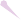 Goiania - GO, 30 de setembro de 2022FORNECEDOROBJETOVALOR R$VALOR R$ATRIUM SOLUÇÕES EM SAÚDE E COMERCIO DE PRODUTOS HOSPITALARES LTDACONTRATAÇÃO DE EMPRESA ESPECIALIZADA PARA LOCAÇÃO DE VEÍCULO ADMINISTRATIVO (01 VEÍCULOS)R$2.750,0040.397.845/0001-87